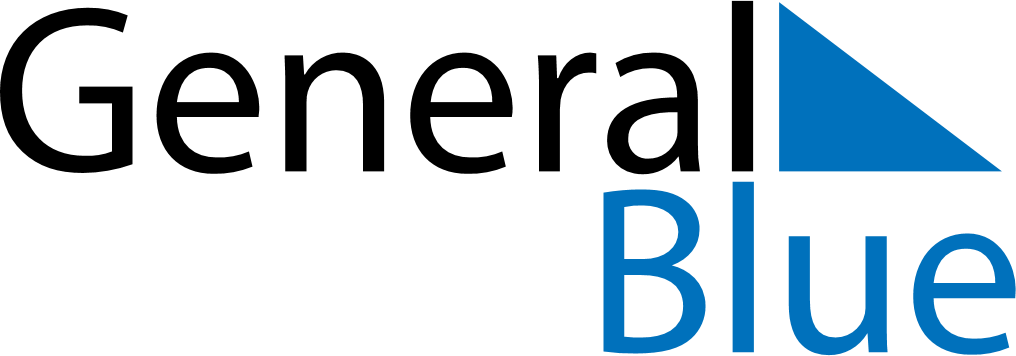 Q2 2020 CalendarCroatiaQ2 2020 CalendarCroatiaQ2 2020 CalendarCroatiaQ2 2020 CalendarCroatiaQ2 2020 CalendarCroatiaQ2 2020 CalendarCroatiaQ2 2020 CalendarCroatiaApril 2020April 2020April 2020April 2020April 2020April 2020April 2020April 2020April 2020MONTUETUEWEDTHUFRISATSUN1234567789101112131414151617181920212122232425262728282930May 2020May 2020May 2020May 2020May 2020May 2020May 2020May 2020May 2020MONTUETUEWEDTHUFRISATSUN123455678910111212131415161718191920212223242526262728293031June 2020June 2020June 2020June 2020June 2020June 2020June 2020June 2020June 2020MONTUETUEWEDTHUFRISATSUN12234567899101112131415161617181920212223232425262728293030Apr 12: Easter SundayJun 22: Anti-Fascist Struggle DayApr 13: Easter MondayJun 25: Independence DayApr 19: Orthodox EasterApr 20: Orthodox Easter MondayMay 1: Labour DayMay 10: Mother’s DayMay 24: End of Ramadan (Eid al-Fitr)May 30: National DayJun 11: Corpus Christi